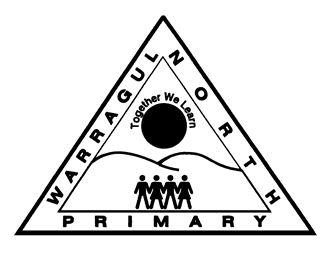 Rationale(This policy is to be read in conjunction with the following policies: Administration of Medication, and Administration of First Aid)All children have the right to feel safe and well, and know that they will be attended to with due care when in need of first aid. At any one time, a student can have a health condition or care need that could impact on their attendance and participation within school. This can require short or long-term first aid planning, supervision for safety, routine health and personal care support and occasionally complex medical care needs.Warragul North Primary School (W.N.P.S.) has a responsibility to provide equitable access to education and respond to diverse student needs. These may include students who have individual, emergency or routine health or personal care needs such as anaphylaxis, asthma, epilepsy, diabetes, cystic fibrosis or a physical disability.This policy has been developed to assist supporting student health within a school environment in a pro-active manner.GUIDELINESGenerally, schools are unable to provide for ill and recuperating students.  Teachers require students to have relatively stable health and up to date care plans.  For example, teachers can generally safely supervise a child with a chronic health condition such as asthma or diabetes where the individual’s health is relatively stable and predictable and care recommendations have been documented and agreed to by the Principal of W.N.P.S.If a student has recently contracted an illness, is infectious and/or needs rest and recuperation, his or her care should be the responsibility of the family and occur at home.The W.N.P.S. Principal will ensure that families understand and follow the school’s health care procedures.Parents/carers are primarily responsible for the health and wellbeing of their children.The W.N.P.S. Principal will ensure that allocation of staff duties anticipates predictable short and long-term health support needs of children and students in their care.W.N.P.S. will provide first aid support in the school in response to unpredictable illness or injuryImplementation: A sufficient number of staff to be trained to a Level 2 First Aid Certificate, and with up-to-date CPR qualifications.A sick bay will be available for use at all times during school hours.  A confidential up-to-date register located in the sick bay will be kept of injuries or illnesses experienced by children that require first aid.   If there is a deterioration of a student’s medical condition, the parents/guardians must be contacted by the administration staff so that professional treatment may be organised.  W.N.P.S will ensure that there is a supply of Ventolin (& spacers), and Adrenalin Auto-Injectors stored in the sick bay for use by students who have a first-time asthma attack /anaphylactic reaction. At the commencement of each year, requests for updated first aid information will be sent home including requests for any asthma, diabetes, diabetes and anaphylaxis management plans, high priority medical forms, and reminders to parents of the policies and practices used by W.N.P.S. to manage first aid, illnesses and medications throughout the year.Revisions of recommended procedures for administering asthma, diabetes and anaphylaxis medication will also be communicated to staff. Students who have a health care need identified after enrolment may need an interim health support plan.   	It is the responsibility of the W.N.P.S Principal (or their nominee) to:Administer first aid for unpredictable illness or injuryAdminister additional individual first aid support as negotiated (for example, administration of adrenalin via EpiPen for anaphylaxisAlert families to the need for health care plans if children or students need individual support at the time of enrolment or when the need is identifiedDevelop, monitor and review the school’s health support proceduresInvolve relevant teachers in health support planningManage confidentialityEnsure staff training requirements are fulfilledEnsure delegated staff responsibilities reflect duty statementsEnsure facility standards are metEnsure confidential records of all students with specific health needs are maintained securely in the general office for reference as required.Manage archives of documented information     It is the responsibility of parents/carers to:Inform the school upon enrolment, (or as soon as a health care professional identifies any issues), if their child has any additional health care needsprovide relevant and up to date health care information to the schoolliaise with health professionals to provide care plans which create minimum disruption to learning programs assist children or students for whom they are responsible to self-manage, as much as is safe and practical, their health and personal care needsKey Reference : http://www.education.vic.gov.au/school/principals/spag/health/Pages/supportplanning.aspxThis policy was adopted at school council on 17th October 2017